NATIONAL ASSEMBLY QUESTION FOR WRITTEN REPLYQUESTION NUMBER: 239DATE OF PUBLICATION:  FEBRUARY 2016239.     Mr M Q Ndlozi (EFF) to ask the Minister of Communications:Whether she and/or her department has bought advertising space in The New Age in the (a) 2012-13, (b) 2013-14 and (c) 2014-15 financial years; if so, (i) what number of times and (ii) for what amount in each specified financial year?            NW242EREPLY: MINISTER OF COMMUNICATIONSYes, the GCIS has placed advertising in The New Age in 2012-13, regarding (i) and (ii), insertions detailed in table below.Yes, the GCIS has placed advertising in The New Age in 2013-14, regarding (i) and (ii), insertions detailed in table below.Yes, the GCIS has placed advertising in The New Age in 2014-15, regarding (i) and (ii), insertions detailed in table below. In the period October 2014 – April 2015, the GCIS merged with the Department of Communications to facilitate the start-up of the Department of Communication, hence the reference to Department of Communications.MR DONALD LIPHOKODIRECTOR GENERAL [ACTING]GOVERNMENT COMMUNICATION AND INFORMATION SYSTEM DATE:MS AF MUTHAMBI (MP)MINISTER OF COMMUNICATIONSDATE: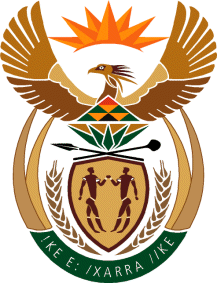 MINISTRY: COMMUNICATIONS
REPUBLIC OF SOUTH AFRICAPrivate Bag X 745, Pretoria, 0001, Tel: +27 12 473 0164   Fax: +27 12 473 0585Tshedimosetso House,1035 Francis Baard Street, Tshedimosetso House, Pretoria, 10002012-2013DEPARTMENTCAMPAIGN NAMEINVOICE AMOUNTGCISNational OrdersR 450 000.00Orders of Companions of OR TamboR 77 319.36SONAR 893 475.29State FuneralR 92 836.93GCIS TotalR 1 513 631.582013/2014GCISMandela Memorial campaign: State FuneralR62 928.00RecruitmentR50 068.80SONAR821 128.32GCIS TotalR934 125.122014/2015CommunicationsDatabase RegistrationR 14 945.40Profiling CampaignR 720 990.72RecruitmentR 301 195.75Recruitment Phase 3R 57 078.43SONA 2014R 100 137.60SONA 2015R 101 888.64Total CommunicationsR 1 296 236.54